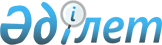 О внесении изменений в решение XХХV сессии Шетского районного маслихата от 27 декабря 2019 года № 35/316 "О районном бюджете на 2020-2022 годы"
					
			С истёкшим сроком
			
			
		
					Решение Шетского районного маслихата Карагандинской области от 5 ноября 2020 года № 43/397. Зарегистрировано Департаментом юстиции Карагандинской области 17 ноября 2020 года № 6085. Прекращено действие в связи с истечением срока
      Примечание ИЗПИ.
      В тексте документа сохранена пунктуация и орфография оригинала.
      В соответствии с Бюджетным кодексом Республики Казахстан от 4 декабря 2008 года, Законом Республики Казахстан от 23 января 2001 года "О местном государственном управлении и самоуправлении в Республике Казахстан", районный маслихат РЕШИЛ:
      1. Внести в решение XХХV сессии Шетского районного маслихата от 27 декабря 2019 года №35/316 "О районном бюджете на 2020-2022 годы" (зарегистрировано в Реестре государственной регистрации нормативных правовых актов за №5669, опубликовано в газете "Шет Шұғыласы" от 16 января 2020 года № 03 (10. 780), в Эталонном контрольном банке нормативных правовых актов Республики Казахстан в электронном виде 15 января 2020 года), следующие изменения:
      пункт 1 изложить в следующей редакции:
      "1. Утвердить районный бюджет на 2020 - 2022 годы согласно приложениям 1, 2, 3 соответственно, в том числе на 2020 год в следующих объемах:
      1) доходы - 12 167 948 тысяч тенге, в том числе по:
      налоговым поступлениям – 3 447 454 тысяч тенге;
      неналоговым поступлениям - 19121 тысяч тенге;
      поступлениям от продажи основного капитала - 1215 тысяч тенге;
      поступлениям трансфертов - 8 700 158 тысяч тенге;
      2) затраты - 13 253 104 тысяч тенге;
      3) чистое бюджетное кредитование - 83116 тысяч тенге:
      бюджетные кредиты – 132372 тысяч тенге;
      погашение бюджетных кредитов - 49256 тысяч тенге;
      4) сальдо по операциям с финансовыми активами – 0 тысяч тенге:
      приобретение финансовых активов – 0 тысяч тенге;
      поступления от продажи финансовых активов государства – 0 тысяч тенге;
      5) дефицит (профицит) бюджета – минус 1593210 тысяч тенге;
      6) финансирование дефицита (использование профицита) бюджета – 1593210 тысяч тенге:
      поступление займов – 0 тысяч теңге;
      погашение займов – 0 тысяч тенге;
      используемые остатки бюджетных средств – 354621 тысяч тенге.";
      приложение 1 к указанному решению изложить в новой редакции согласно приложению к настоящему решению.
      2. Настоящее решения вводится в действие с 1 января 2020 года. Районный бюджет на 2020 год
					© 2012. РГП на ПХВ «Институт законодательства и правовой информации Республики Казахстан» Министерства юстиции Республики Казахстан
				
      Председатель сессии, секретарь районного маслихата

Б. Тулеукулов
Приложение к решению
Шетского районного
маслихата
от 5 ноября 2020 года
№ 43/397Приложение 1 к решению сессии
Шетского районного Маслихата
от 27 декабря 2019 года
№ 35/316
Категория
Категория
Категория
Категория
Сумма (тысяч тенге)
Класс
Класс
Класс
Сумма (тысяч тенге)
Подкласс
Подкласс
Сумма (тысяч тенге)
Наименование
Сумма (тысяч тенге)
1
2
3
4
5
І.Доходы
12167948
1
Налоговые поступления
3447454
01
Подоходный налог
1071018
1
Корпоративный подоходный налог
270015
2
Индивидуальный подоходный налог
801003
03
Социальный налог
731539
1
Социальный налог
731539
04
Налоги на собственность
1552457
1
Налоги на имущество
1550409
5
Единый земельный налог
2048
05
Внутренние налоги на товары, работы и услуги
88542
2
Акцизы
4307
3
Поступления за использование природных и других ресурсов
80720
4
Сборы за ведение предпринимательской и профессиональной деятельности
3515
08
Обязательные платежи, взимаемые за совершение юридически значимых действий и (или) выдачу документов уполномоченными на то государственными органами или должностными лицами
3898
1
Государственная пошлина
3898
2
Неналоговые поступления
19121
01
Доходы от государственной собственности
8686
1
Поступления части чистого дохода государственных предприятий
53
5
Доходы от аренды имущества, находящегося в государственной собственности
8633
06
Прочие неналоговые поступления
10435
1
Прочие неналоговые поступления
10435
3
Поступления от продажи основного капитала
1215
03
Продажа земли и нематериальных активов
1215
1
Продажа земли
890
2
Продажа нематериальных активов
325
4
Поступления трансфертов 
8700158
02
Трансферты из вышестоящих органов государственного управления
8700158
2
Трансферты из областного бюджета
8700158
Функциональная группа
Функциональная группа
Функциональная группа
Функциональная группа
Функциональная группа
Сумма (тысяч тенге)
Функциональная подгруппа
Функциональная подгруппа
Функциональная подгруппа
Функциональная подгруппа
Сумма (тысяч тенге)
Администратор бюджетных программ
Администратор бюджетных программ
Администратор бюджетных программ
Сумма (тысяч тенге)
Программа
Программа
Сумма (тысяч тенге)
Наименование
Сумма (тысяч тенге)
II.Затраты
13 253 104
01
Государственные услуги общего характера
1758233
1
Представительные, исполнительные и другие органы, выполняющие общие функции государственного управления
231703
112
Аппарат маслихата района (города областного значения)
29455
001
Услуги по обеспечению деятельности маслихата района (города областного значения)
28555
003
Капитальные расходы государственного органа 
900
122
Аппарат акима района (города областного значения)
202248
001
Услуги по обеспечению деятельности акима района (города областного значения)
201013
003
Капитальные расходы государственного органа 
1235
2
Финансовая деятельность
32801
489
Отдел государственных активов и закупок района (города областного значения)
32801
001
Услуги по реализации государственной политики в области управления государственных активов и закупок на местном уровне
22075
003
Капитальные расходы государственного органа 
450
004
Проведение оценки имущества в целях налогообложения
1287
005
Приватизация, управление коммунальным имуществом, постприватизационная деятельность и регулирование споров, связанных с этим 
8989
9
Прочие государственные услуги общего характера
1493729
459
Отдел экономики и финансов района (города областного значения)
1380932
001
Услуги по реализации государственной политики в области формирования и развития экономической политики, государственного планирования, исполнения бюджета и управления коммунальной собственностью района (города областного значения)
58613
015
Капитальные расходы государственного органа 
930
113
Целевые текущие трансферты из местных бюджетов
1321389
492
Отдел жилищно-коммунального хозяйства, пассажирского транспорта, автомобильных дорог и жилищной инспекции района (города областного значения)
82805
001
Услуги по реализации государственной политики на местном уровне в области жилищно-коммунального хозяйства, пассажирского транспорта, автомобильных дорог и жилищной инспекции 
48870
013
Капитальные расходы государственного органа 
33935
494
Отдел предпринимательства и промышленности района (города областного значения)
29992
001
Услуги по реализации государственной политики на местном уровне в области развития предпринимательства и промышленности
29652
003
Капитальные расходы государственного органа 
340
02
Оборона
48825
1
Военные нужды
26141
122
Аппарат акима района (города областного значения)
26141
005
Мероприятия в рамках исполнения всеобщей воинской обязанности
26141
2
Организация работы по чрезвычайным ситуациям
22684
122
Аппарат акима района (города областного значения)
22684
006
Предупреждение и ликвидация чрезвычайных ситуаций масштаба района (города областного значения)
15121
007
Мероприятия по профилактике и тушению степных пожаров районного (городского) масштаба, а также пожаров в населенных пунктах, в которых не созданы органы государственной противопожарной службы
7563
03
Общественный порядок, безопасность, правовая, судебная, уголовно-исполнительная деятельность
7131
9
Прочие услуги в области общественного порядка и безопасности
7131
492
Отдел жилищно-коммунального хозяйства, пассажирского транспорта, автомобильных дорог и жилищной инспекции района (города областного значения)
7131
021
Обеспечение безопасности дорожного движения в населенных пунктах
7131
04
Образование
6 425 758
1
Дошкольное воспитание и обучение
101372
464
Отдел образования района (города областного значения)
101372
009
Обеспечение деятельности организаций дошкольного воспитания и обучения
101372
2
Начальное, основное среднее и общее среднее образование
5897800
464
Отдел образования района (города областного значения)
5411580
003
Общеобразовательное обучение
5331256
006
Дополнительное образование для детей
80324
465
Отдел физической культуры и спорта района (города областного значения)
277220
017
Дополнительное образование для детей и юношества по спорту
277220
467
Отдел строительства района (города областного значения)
209000
024
Строительство и реконструкция объектов начального, основного среднего и общего среднего образования
209000
4
Техническое и профессиональное, послесреднее образование
39095
464
Отдел образования района (города областного значения)
39095
018
Организация профессионального обучения
39095
9
Прочие услуги в области образования
387 491
464
Отдел образования района (города областного значения)
387 491
001
Услуги по реализации государственной политики на местном уровне в области образования
27 330
005
Приобретение и доставка учебников, учебно-методических комплексов для государственных учреждений образования района (города областного значения)
109 704
015
Ежемесячные выплаты денежных средств опекунам (попечителям) на содержание ребенка-сироты (детей-сирот), и ребенка (детей), оставшегося без попечения родителей
26035
067
Капитальные расходы подведомственных государственных учреждений и организаций
224 422
06
Социальная помощь и социальное обеспечение
763113
1
Социальное обеспечение
163771
451
Отдел занятости и социальных программ района (города областного значения)
163771
005
Государственная адресная социальная помощь
163771
2
Социальная помощь
285488
451
Отдел занятости и социальных программ района (города областного значения)
285488
002
Программа занятости
170014
004
Оказание социальной помощи на приобретение топлива специалистам здравоохранения, образования, социального обеспечения, культуры, спорта и ветеринарии в сельской местности в соответствии с законодательством Республики Казахстан
12483
007
Социальная помощь отдельным категориям нуждающихся граждан по решениям местных представительных органов
25526
010
Материальное обеспечение детей-инвалидов, воспитывающихся и обучающихся на дому
310
017
Обеспечение нуждающихся инвалидов обязательными гигиеническими средствами и предоставление услуг специалистами жестового языка, индивидуальными помощниками в соответствии с индивидуальной программой реабилитации инвалида
32964
023
Обеспечение деятельности центров занятости населения
44191
9
Прочие услуги в области социальной помощи и социального обеспечения
313854
451
Отдел занятости и социальных программ района (города областного значения)
50070
001
Услуги по реализации государственной политики на местном уровне в области обеспечения занятости и реализации социальных программ для населения
37241
011
Оплата услуг по зачислению, выплате и доставке пособий и других социальных выплат
3500
050
Обеспечение прав и улучшение качества жизни инвалидов в Республике Казахстан
9329
492
Отдел жилищно-коммунального хозяйства, пассажирского транспорта, автомобильных дорог и жилищной инспекции района (города областного значения)
263784
088
Кредитование бюджетов города районного значения, села, поселка, сельского округа для финансирования мер в рамках Дорожной карты занятости
263784
07
Жилищно-коммунальное хозяйство
568132
1
Жилищное хозяйство
537756
467
Отдел строительства района (города областного значения)
393506
003
Проектирование и (или) строительство, реконструкция жилья коммунального жилищного фонда
186435
004
Проектирование, развитие и (или) обустройство инженерно-коммуникационной инфраструктуры
123071
098
Приобретение жилья коммунального жилищного фонда
84000
492
Отдел жилищно-коммунального хозяйства, пассажирского транспорта, автомобильных дорог и жилищной инспекции района (города областного значения)
144250
004
Обеспечение жильем отдельных категорий граждан
18490
070
Возмещение платежей населения по оплате коммунальных услуг в режиме чрезвычайного положения в Республике Казахстан
125760
2
Коммунальное хозяйство
29036
467
Отдел строительства района (города областного значения)
17500
006
Развитие системы водоснабжения и водоотведения 
17500
492
Отдел жилищно-коммунального хозяйства, пассажирского транспорта, автомобильных дорог и жилищной инспекции района (города областного значения)
11536
026
Организация эксплуатации тепловых сетей, находящихся в коммунальной собственности районов (городов областного значения)
11536
3
Благоустройство населенных пунктов
1340
492
Отдел жилищно-коммунального хозяйства, пассажирского транспорта, автомобильных дорог и жилищной инспекции района (города областного значения)
1340
016
Обеспечение санитарии населенных пунктов
1340
08
Культура, спорт, туризм и информационное пространство
893760
1
Деятельность в области культуры
584949
455
Отдел культуры и развития языков района (города областного значения)
584949
003
Поддержка культурно-досуговой работы
584949
2
Спорт
23951
465
Отдел физической культуры и спорта района (города областного значения)
23951
001
Услуги по реализации государственной политики на местном уровне в сфере физической культуры и спорта
22293
006
Проведение спортивных соревнований на районном (города областного значения) уровне
1110
007
Подготовка и участие членов сборных команд района (города областного значения) по различным видам спорта на областных спортивных соревнованиях
548
3
Информационное пространство
212730
455
Отдел культуры и развития языков района (города областного значения)
207019
006
Функционирование районных (городских) библиотек
206569
007
Развитие государственного языка и других языков народа Казахстана
450
456
Отдел внутренней политики района (города областного значения)
5711
002
Услуги по проведению государственной информационной политики
5711
9
Прочие услуги по организации культуры, спорта, туризма и информационного пространства
72130
455
Отдел культуры и развития языков района (города областного значения)
23059
001
Услуги по реализации государственной политики на местном уровне в области развития языков и культуры
22240
010
Капитальные расходы государственного органа 
819
456
Отдел внутренней политики района (города областного значения)
49071
001
Услуги по реализации государственной политики на местном уровне в области информации, укрепления государственности и формирования социального оптимизма граждан
25014
003
Реализация мероприятий в сфере молодежной политики
24057
10
Сельское, водное, лесное, рыбное хозяйство, особо охраняемые природные территории, охрана окружающей среды и животного мира, земельные отношения
234063
1
Сельское хозяйство
144488
462
Отдел сельского хозяйства района (города областного значения)
34179
462
001
Услуги по реализации государственной политики на местном уровне в сфере сельского хозяйства
33529
006
Капитальные расходы государственного органа 
650
473
Отдел ветеринарии района (города областного значения)
110309
001
Услуги по реализации государственной политики на местном уровне в сфере ветеринарии
6896
007
Организация отлова и уничтожения бродячих собак и кошек
6000
010
Проведение мероприятий по идентификации сельскохозяйственных животных
4545
011
Проведение противоэпизоотических мероприятий
82000
047
Возмещение владельцам стоимости обезвреженных (обеззараженных) и переработанных без изъятия животных, продукции и сырья животного происхождения, представляющих опасность для здоровья животных и человека
10868
6
Земельные отношения
41569
463
Отдел земельных отношений района (города областного значения)
41569
001
Услуги по реализации государственной политики в области регулирования земельных отношений на территории района (города областного значения)
39319
003
Земельно-хозяйственное устройство населенных пунктов
900
006
Землеустройство, проводимое при установлении границ районов, городов областного значения, районного значения, сельских округов, поселков, сел
1350
9
Прочие услуги в области сельского, водного, лесного, рыбного хозяйства, охраны окружающей среды и земельных отношений
48006
459
Отдел экономики и финансов района (города областного значения)
48006
099
Реализация мер по оказанию социальной поддержки специалистов
48006
11
Промышленность, архитектурная, градостроительная и строительная деятельность
103767
2
Архитектурная, градостроительная и строительная деятельность
103767
467
Отдел строительства района (города областного значения)
45277
001
'Услуги по реализации государственной политики на местном уровне в области строительства
44052
017
Капитальные расходы государственного органа 
1225
468
Отдел архитектуры и градостроительства района (города областного значения)
58490
001
'Услуги по реализации государственной политики в области архитектуры и градостроительства на местном уровне
17651
003
Разработка схем градостроительного развития территории района и генеральных планов населенных пунктов 
40579
004
Капитальные расходы государственного органа 
260
12
Транспорт и коммуникации
688179
1
Автомобильный транспорт
683374
492
Отдел жилищно-коммунального хозяйства, пассажирского транспорта, автомобильных дорог и жилищной инспекции района (города областного значения)
683374
023
Обеспечение функционирования автомобильных дорог
683374
9
Прочие услуги в сфере транспорта и коммуникаций
4805
492
Отдел жилищно-коммунального хозяйства, пассажирского транспорта, автомобильных дорог и жилищной инспекции района (города областного значения)
4805
037
Субсидирование пассажирских перевозок по социально значимым городским (сельским), пригородным и внутрирайонным сообщениям
4805
13
Прочие
483228
9
Прочие
483228
492
Отдел жилищно-коммунального хозяйства, пассажирского транспорта, автомобильных дорог и жилищной инспекции района (города областного значения)
351602
077
Реализация мероприятий по социальной и инженерной инфраструктуре в сельских населенных пунктах в рамках проекта "Ауыл-Ел бесігі"
351602
459
Отдел экономики и финансов района (города областного значения)
64967
012
Резерв местного исполнительного органа района (города областного значения) 
64967
464
Отдел образования района (города областного значения)
40344
077
Реализация мероприятий по социальной и инженерной инфраструктуре в сельских населенных пунктах в рамках проекта "Ауыл-Ел бесігі"
40344
465
Отдел физической культуры и спорта района (города областного значения)
26315
052
Реализация мероприятий по социальной и инженерной инфраструктуре в сельских населенных пунктах в рамках проекта "Ауыл-Ел бесігі"
26315
14
Обслуживание долга
57
1
Обслуживание долга
57
459
Отдел экономики и финансов района (города областного значения)
57
021
Обслуживание долга местных исполнительных органов по выплате вознаграждений и иных платежей по займам из областного бюджета
57
15
Трансферты
1278858
1
Трансферты
1278858
459
Отдел экономики и финансов района (города областного значения)
1278858
006
Возврат неиспользованных (недоиспользованных) целевых трансфертов
104939
024
Целевые текущие трансферты из нижестоящего бюджета на компенсацию потерь вышестоящего бюджета в связи с изменением законодательства
104666
038
Субвенции
1016066
049
Возврат трансфертов общего характера в случаях, предусмотренных бюджетным законодательством
26137
054
Возврат сумм неиспользованных (недоиспользованных) целевых трансфертов, выделенных из республиканского бюджета за счет целевого трансферта из Национального фонда Республики Казахстан
27050
16
Погашение займов
49256
1
Погашение займов
49256
459
Отдел экономики и финансов района (города областного значения)
49256
005
Погашение долга местного исполнительного органа перед вышестоящим бюджетом
49256
ІІІ. Чистое бюджетное кредитование
83116
Бюджетные кредиты 
83116
10
Сельское, водное, лесное, рыбное хозяйство, особо охраняемые природные территории, охрана окружающей среды и животного мира, земельные отношения
132372
9
Прочие услуги в области сельского, водного, лесного, рыбного хозяйства, охраны окружающей среды и земельных отношений
132372
459
Отдел экономики и финансов района (города областного значения)
132372
018
Бюджетные кредиты для реализации мер социальной поддержки специалистов 
132372
Категория
Категория
Категория
Категория
Категория
Сумма (тысяч тенге)
 Класс
 Класс
 Класс
 Класс
Сумма (тысяч тенге)
Подкласс
Подкласс
Подкласс
Сумма (тысяч тенге)
Наименование
Сумма (тысяч тенге)
1
2
3
4
6
5
Погашение бюджетных кредитов
49256
01
Погашение бюджетных кредитов
49256
1
Погашение бюджетных кредитов, выданных из государственного бюджета
49256
IV. Сальдо по операциям с финансовыми активами
0
Приобретение финансовых активов
0
Категория 
Категория 
Категория 
Категория 
Категория 
Сумма (тысяч тенге)
Класс
Класс
Класс
Класс
Сумма (тысяч тенге)
Подкласс
Подкласс
Подкласс
Сумма (тысяч тенге)
Наименование
Сумма (тысяч тенге)
1
2
3
4
6
Поступления займов
778517
7
Поступления займов
778517
01
Поступления займов
778517
1
Внутренние государственные займы
778517
Категория
Категория
Категория
Категория
Категория
Сумма (тысяч тенге)
Класс
Класс
Класс
Класс
Сумма (тысяч тенге)
Подкласс
Подкласс
Подкласс
Сумма (тысяч тенге)
Наименование
Сумма (тысяч тенге)
1
2
3
4
5
5
Поступления от продажи финансовых активов государства
0
Функциональная группа
Функциональная группа
Функциональная группа
Функциональная группа
Функциональная группа
Сумма (тысяч тенге)
Функциональная подгруппа
Функциональная подгруппа
Функциональная подгруппа
Функциональная подгруппа
Администратор бюджетных программ
Администратор бюджетных программ
Администратор бюджетных программ
Программа
Программа
Наименование
1
2
3
4
5
V. Дефицит (профицит) бюджета
-1593210
VІ. Финансирование дефицита (использование профицита) бюджета
1593210